     123-456-7890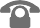      hello@reallygreatsite.com 123 Anywhere St., Any City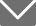 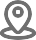 reallygreatsite.com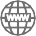 P R O F I L EI am a qualified and professional web developer with five years of experience in database administration and website design. Strong creative and analytical skills. Team player with an eye for detail.S K I L L S	E X P E R I E N C E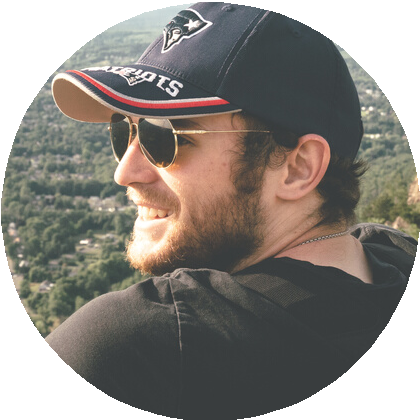 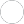 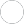 Web Design Design ThinkingWireframe Creation Front End Coding Problem-Solving Computer LiteracyProject Management Tools Strong CommunicationE D U C A T I O NSECONDARY SCHOOLReally Great High School2010 - 2014BACHELOR OF TECHNOLOGYReally Great University2014 - 2016APPLICATIONS DEVELOPERReally Great Company2016 - PresentDatabase administration and website designBuilt the logic for a streamlined ad-serving platform that scaled Educational institutions and online classroom managementWEB CONTENT MANAGERReally Great Company2014 - 2016Database administration and website designBuilt the logic for a streamlined ad-serving platform that scaled Educational institutions and online classroom managementANALYSIS CONTENTReally Great Company2010 - 2014Database administration and website designBuilt the logic for a streamlined ad-serving platform that scaled Educational institutions and online classroom management